＝＝＝＝＝＝＝＝＝＝ 申込用紙  ＝＝＝＝＝＝＝＝＝＝必要項目をご記入のうえ、FAXもしくは、メールに添付して送付して下さい。FAX：019-692-5899E-mal：kma40c@gmail.com公開講座用　2018 年 11 月 16 日（金）19 時～申込み日 ： 2018年 	月 	　日氏名（ふりがな） 	　　　　	性別 ： 男 ・ 女		電　　話 ：　　　　　　　　　　　　FAX  ：		 携帯電話 ：　　　　　　　　　　　　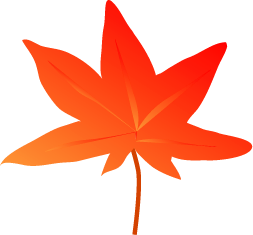 E メール   ：	実技講座用　　2018 年 11 月 17 日（土）8時45分～申込み日 ： 2018年 	月 	　日氏名（ふりがな） 	　　　　	性別 ： 男 ・ 女	年齢	　　歳住所 ：（〒　　-	）電話 ：	　　　　　　　　　　 携帯電話 ：E メール ：	　　　　　　　　　　 FAX  ：緊急連絡先 ：（氏名）　　　　　	続柄 ：	電話 ：